Понеділок 04.05.2020р.1 клас2 клас3 клас4 клас5 клас7 клас8 клас9 клас№ з/пПредметТеоретичний матеріалПрактичні завданняПосилання наонлайн-ресурс1Я досліджую світПодорожуємо країнами світу.Підручник: с. 88-89. Розглянути фотоілюстрації, висловити свої захоплення. https://www.youtube.com/watch?v=KqsIKUweI1Q2ЧитанняМоя мама  - найкраща. Вчися швидко читати. В. Сухомлинський “Найгарніша мама”. Читання лічилок. Розгадування ребуса. Підручник: с. 76-79, відповісти на запитання, виправити помилки, навчитися виразно читати лічилки, одну з них вивчити на пам’ять.3МатематикаЗадачі на знаходження невідомого доданка. Обчислення виразів на дві дії.Підручник: с. 107, завдання 1 виконати усно, завдання   2,3 - письмово.Зошит с.56, Завдання 1 - 2. № з/пПредметТеоретичний матеріалПрактичні завданняПосилання наонлайн-ресурс1Я досліджую світЛікарські рослини.с.103 . скласти розповідь “Які ти заєш лікарські рослини. Для чого їх використовують.”https://youtu.be/ADK0FfWODTc2МатематикаЗнаходження невідомого дільника. Розв'язування задач.с. 107. виконати письмово №№3, 4,5-(за бажанням), №№1,2 усно.https://youtu.be/vPklw4jRUqQ3Українська мова  Підсумковий урок за темами “ Частини мови” , “ Речення”.завдання кину у Вайбер. Повторити правила на с. 84, 91.96.4ОХЕЖінки-мироносиці.Жінка - мати, подруга, сестра, бабуся.Переглянути відео. Познайомитись, хто ж такі жінки-мироносиці. Скласти лист-подяку своїй матусі або бабусі.https://www.youtube.com/watch?v=j-XV226MazY5МистецтвоПерегляд своїх робіт. Відбір кращих аплікацій, малюнків. Виготовлення рамки для малюнка чи аплікації.Виготовити рамку для свого малюнка чи аплікаціїhttps://www.youtube.com/watch?v=qr-no-o3abc№ з/пПредметТеоретичний матеріалПрактичні завданняПосилання наонлайн-ресурс1ПриродознавствоШкіра.  Як берегти шкіру.с.157-159, прочитати,скласти розповідь “Як потрібно доглядати за шкірою?”.О 9.30 год скину тести.https://youtu.be/AEw-Hb5ZGuI2МатематикаОзнаки подільності на 2 і на 5. Подвійні нерівності. Розв’язування задач.с.163, виконати №№1083,1084,1086,1088,1089,1092 (усно), №№1085,1090,1093.1094 (письмово), підготуватися до контр.роботи.с.163, вивчити правила.https://youtu.be/Ul4sxst4hWE3ЧитанняКонтрольна робота. Робота з літературним твором.О 10 год скину завдання у групу. Тривалість виконання 35 хв.4Музичне мистецтвоВиконання пісні “Писанка”, Сл. В.Кленця, муз. Катричко. Поспівки на муз. Д.Кобалевського “Ми - дівчатка”, “Ми-хлопчики”.с. 97,100,101 повторити слова пісні та поспівки.https://youtu.be/anjUtNX_Kvo5Фізичне вихованняОрганізовуючі вправи.Комплекс загальнорозвивальних вправ без предмета. Перекидання малого м’яча правою рукою в ліву через плече за спиною. Рухлива гра “Зустрічна естафета”.Виконати організовуючі вправи. Комплекс загальнорозвивальних вправ без предмета. Перекидання малого м’яча правою рукою в ліву через плече за спиною. https://youtu.be/dJ09KfBBPHQ№ з/пПредметТеоретичний матеріалПрактичні завданняПосилання наонлайн-ресурс1ПриродознавствоОпрацювати матеріал$47 сс.155-161.Заповідні території та охорона природи в Україні.Заповнити зошит з друкованою основою про заповідні території та охорону природи в Україні.https://www.youtube.com/watch?v=nkXrFCOke382МатематикаПисьмове ділення багатоцифрових чисел на двоцифрові, якщо частка містить нулі в кінці. Задачі з буквеними даними.Виконати №№1036-1042.https://www.youtube.com/watch?v=tBLakkZQy1c3Українська моваРозвиток мовлення. Роль самостійності та оригінальності при складанні твору “Найдорожча матуся”  Скласти твір “Найдорожча матуся”  4Фізичне вихованняЗагальнорозвивальні вправи на місці без предметів.Вправи для розвитку координації. Метання малого м'яча “із-за спини через плече”, на дальність із місця.Виконувати загальнорозвивальні вправи на місці без предметів, вправи для розвитку координації, метання малого м'яча “із-за спини через плече”, на дальність із місця.5Музичне мистецтвоМузика, що єднає душі.”Колискова” муз.В.А.Моцарта, сл. Ф.Готтера, український текст М.Познанської.Розучити “Колискову “ с.146-147https://www.youtube.com/watch?reload=9&v=lqMs5TAsKTQ№ з/пПредметТеоретичний матеріалПрактичні завданняПосилання наонлайн-ресурс1Англійська моваМи українці.Вивчити нові слова.Вправа 5 с. 212-213(читати,перекладати)Вправа 6 с. 213(письмово)2ПриродознавствоОпрацювати матеріал $46 сс.202-206. Екологічні проблеми та їх розв’язування (збереження біологічного різноманіття, боротьба зі знищенням лісів і опустелювання, захист планети від забруднення різних видів).Виконати завдання №4 на с.206 з підручника.https://naurok.com.ua/prezentaciya-ekologichni-problemi-ta-h-rozv-yazuvannya-65056.html3ЗарубіжнаХарактеризувати персонажів твору Заповнити таблицю 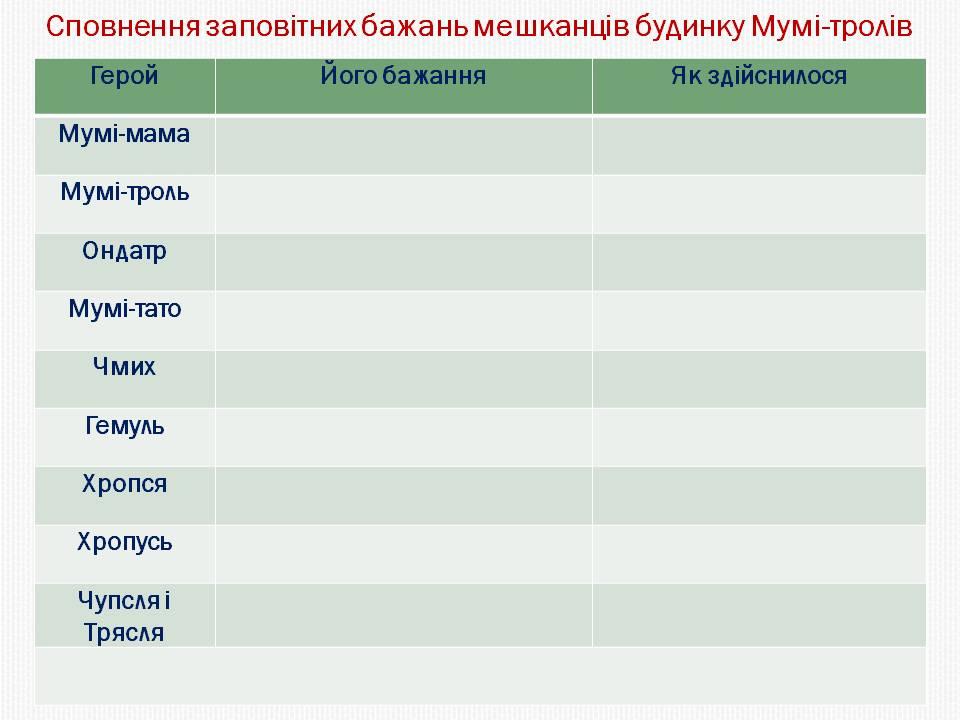 4ІнформатикаІнструктаж з БЖД. Виконання індивідуального проекту.Повторити матеріал підручника §30-33, робота над виконанням індивідуального проекту.http://grigorenko-sv.pp.ua/5-klas-n-v-morze/5-klas-n-v-morze-prezentacyi-urokv/2326-urok-33-praktichnarobota-6-stvorennya-prezentacyi-na-osnov-shablonu.html5Українська літератураОпрацювати матеріал підручника с. 215Прочитати оповідання “Дивак”. Скласти план оповідання6ФізкультураПравила безпеки під час уроків легкої атлетики. ЗРВ. Бігові та стрибкові вправи. Старт і  стартовий розбіг. Стрибок у довжину з місця.Метання малого м’яча в горизонтальну ціль. Вправи для запобігання плоскосто- пості.Виконати загальнорозвивальні вправи , бігові та стрибкові вправи, стрибок у довжину з місця,вправи для запобігання плоскостопості.№ з/пПредметТеоретичний матеріалПрактичні завданняПосилання наонлайн-ресурс1ФізикаРозв'язування задач.Повторити: §34; §22.Виконати: вправа 34, задача 3, 5.2ХіміяРозв'язування розрахункових задачПовторити параграфи 28-29. Виконати № 5,8 с.194, №10 с.201-2023БіологіяОпрацювати матеріал теми: «Екологічна етика сумісного життя в природному угрупованні».Продовжіть розповідь:1.Я прокину-вся (лась) вранці та побачив (ла), що зникло все живе…2. Мій вплив на природу….https://www.youtube.com/watch?v=NAntiZ9yHFUhttps://vseosvita.ua/library/prezentacia-vpliv-ludini-ta-ii-dialnosti-na-ekosistemi-ekologicna-etika-244134.html4Англійська моваПодорож до Великобританії.Опрацювати с. 171Вправа 1 с. 171(читати,перекладати,написати власну листівку своєму другу про місто, країну яка тобі подобається).5ІнформатикаІнструктаж з БЖД. Виконання індивідуального проекту.Повторити матеріал підручника §29-33, робота над виконанням індивідуального проекту.http://grigorenko-sv.pp.ua/7-klas-n-v-morze/7-klas-n-v-morze-prezentacyi-urokv/2334-urok-33-vikonannya-ndivdualnih-navchalnih-proektv.html6Зарубіжна літератураОпрацювати біографічні дані Корнелії ФункеЧитати “Чорнильне серце” за посиланням .https://dovidka.biz.ua/chornylne-sertse-skorocheno-po-rozdilakh/7Музичне мистецтвоЕлектронна музика та її інструменти.Повторити слова вивчених пісень№ з/пПредметТеоретичний матеріалПрактичні завданняПосилання наонлайн-ресурс1Українська літератураВалентин  Чемерис. “Вітька + Галя, або повість про перше кохання”. Гумористична повість про життя і пригоди школярів із села Великі Чаплі: дружбу і перше кохання, вірність і перший поцілунок, дуель і перше побачення.Виписати цитати для характеристики образів Вітька, Федька, Петра та Галі.Прочитати повість «Вітька + Галя, або Повість про перше кохання» (стор. 220-249).https://www.youtube.com/watch?v=k3R3GK3WXP02Англійська моваСтиль життя британців.Опрацювати с. 229-231Вправа 12 с. 229(виконати тест письмово)Вправа 13 с. 230-231(читати,перекладати)3ФізикаЕлектронагрівальні прилади. Розв'язування задач.Опрацювати: §35.Повторити: §27.Виконати: вправа 35, задача 1, 5.https://www.youtube.com/watch?v=4nYlwZ7hifQhttps://www.youtube.com/watch?v=a3LavV8DOQ8https://youtu.be/xt7_xQYO1tshttps://youtu.be/0iIGWqpAy1o4БіологіяОпрацювати матеріал $$53-54 сс.182-187. Взаємодія регуляторних систем.Виконати завдання №3 с.187https://naurok.com.ua/prezentaciya-vzaemodiya-regulyatornih-sistem-94982.html5ОХЕВіртуальна екскурсія по храмах та святих місцях села,  району, області, України.Записати побачене та почуте. Зробити звіт.Підготуватися до контрольної роботи. https://kalushnews.city/read/rayon/73882/zabuta-istoriya-2-virtualna-ekskursiya-vid-vojnilivchanina-do-s-selische-yake-bulo-povnistyu-6ІнформатикаІнструктаж з БЖД. Розв`язування компетентнісних задач.Опрацювати матеріал підручника §35 сс.235-236. Виконати завдання сс.235-236 http://grigorenko-sv.pp.ua/8-klas/8-klas-prezentacyi-urokv/2959-urok-65.html7Фізкультура Комплекс ЗРВ у русі.Жонглювання м’ячем  ногою, стегном.Елементи гри воротаря. Стрибки через скакалку. Ведення м’яча.Рухлива гра “День і ніч”.                                                                                                                                                                                                                                                                                                                              Виконати комплекс ЗРВ у русі, жонглювання м’ячем, стрибки через скакалку, ведення м’яча з обведенням предметів.№ з/пПредметТеоретичний матеріалПрактичні завданняПосилання наонлайн-ресурс1ХіміяУзагальнення та систематизація знань з теми “ Початкові поняття про органічні сполуки”(самостійна робота).Повторити параграфи 22-32.Підготувати проєкти на тему: “Екотрофолія - наука про безпечне харчування”,” Хімічний склад жувальних гумок”, “”Друге життя паперу”, “Джерела органічного забруднення території громади (мікрорайону)”(на вибір)https://vseosvita.ua/goКод zzh994 (активне до 04.05.час 17:00)2АлгебраПовторення. Функції. Властивості та графіки функції.Повторити: §§8-12.Виконати: №№ 8, 12, 13, 14 (с. 157).https://youtu.be/dEuSKgfGUW8https://youtu.be/ZoAjtY7ky48https://youtu.be/5yXdNdCq6H43Українська моваВиди й засоби міжфразового зв'язку.Опрацювати матеріал параграфа 35.Вивчити правила. Виконати вправи 426, 432.https://www.youtube.com/watch?v=MNmeqYhCmCU4ФізикаЗахист навчальних проєктів.Підготувати проект на одну із тем:
1) Закони збереження у природі, техніці, побуті.
2) Застосування закону збереження імпульсу в техніці.
3) Перший український космонавт.
4) Міжнародний космічний проект “Галілео”.
5) Закони збереження у Всесвіті.5БіологіяОпрацювати матеріал $60 сс.323-325 Огляд традиційних біотехнологій.Виконати завдання №№ 8-9  с. 326 з підручника.https://www.youtube.com/watch?v=mZ7kbJkLwoQhttps://naurok.com.ua/prezentaciya-oglyad-tradiciynih-biotehnologiy-143869.html6Англійська моваПодорож до Великобританії. Опрацювати с. 222Вправа 3 с. 222 (дати відповіді на запитання письмово)Вправа с. 222 (письмово)7ІнформатикаІнструктаж з БЖД.  Виконання індивідуальних навчальних проектів.Повторити матеріал підручника §32, робота над виконанням індивідуального проекту.http://grigorenko-sv.pp.ua/9-klas/9-klas-prezentacyi-urokv/26045-urok-64.html